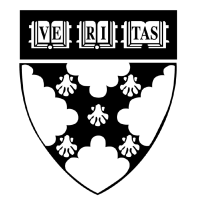 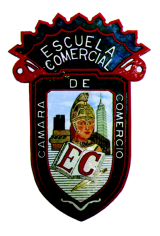 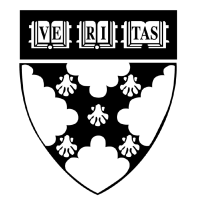 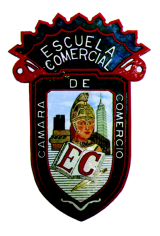 Tema:ProyectoActividad 1: Realizar preguntas página 49 del libro de tecnología y realizar al  igual Proyecto 2 El aceite en Word, traerlo impreso con caratula, con fuentes de información al final del documento.Materia: TecnologíaProfesor: Alejandra Vázquez